Конспект занятия по рисованию в группе раннего возраста.Тема: «Ёжик»Задачи: Продолжать знакомить детей с дикими животными. Формировать представление о еже, его внешнем виде и характере поведения.Познакомить детей с нетрадиционной техникой рисования одноразовой вилкой.Развивать мелкую моторику рук, развивать эстетическое восприятие. Воспитывать самостоятельность в работе, желание помочь.Оборудование и материал: игрушка Ёж, листы бумаги, с изображением ежат без иголок, вилки одноразовые, гуашь черная.Предварительная работа: рассматривание иллюстраций ежика, чтение сказки «Ёжик, которого можно погладить» Пляцковский М.С.Ход занятия:Вводная частьПоявление Ежика (игрушка).-К нам сегодня в гости пришел маленький лесной зверек. (Ёжик) -Вы узнали ребята? Это ежикЧто ж ты, еж такой колючий?Это я на всякий случай:Знаешь, кто мои соседи?Лисы, волки и медведи!-Ребята, где живет еж? (в лесу)-Чем покрыто тело ежика?-Зачем ежику иголки? (защищаться от врагов)-Кого боится еж? (лису, волка)-А что делает ежик, когда ему страшно? (сворачивается в клубок)-Правильно, когда он защищается от других зверей, он сворачивается в клубочек и становится круглым как мячик. А давайте нарисуем круг пальчиком в воздухе. Повторяйте за мной.-А что еще есть у ежика? (носик, глазки, лапки и иголки)-А давайте пальчиками покажем какие у ёжика иголки.II. Основная частьПальчиковая гимнастика.Ежик, ежик колкий, (пальцы двух рук сплетены в замок)Покажи иголки. (движениями кистями вправо-влево)Вот они. Вот они. Вот они. (Пальцы выпрямляются, кисти сложены в замок)Ежик, ежик колкий, (Движениями кистями вправо-влево с выпрямленными пальцами)Спрячь свои иголки.Раз и нет иголок. (пальцы складываются в замок)-Ежик к нам пришел со своими друзьями, но посмотрите на них внимательно, что-то с ними не так. (Показывает изображение ежат без иголок)-Они потеряли свои иголки! -А что может случиться, если у ёжика не будет иголок?Давайте поможем нашим ежатам и нарисуем им иголки. Воспитатель показывает на доске способ выполнения работы, обращаясь к детям. Сегодня мы будем рисовать пластиковыми вилками. Наши вилки помогут иголкам "вырасти". Посмотрите, как можно рисовать вилкой.          - Каким цветом мы будем рисовать иголки ежику?          - Как правильно нужно держать вилку?Я опускаю вилку в черную краску и делаю отпечаток на месте иголок ежика.А теперь, ребята, нарисуем на спине ежика много иголок. А еще можно вилкой нарисовать травку. (Показ)Работа с детьми. Наблюдает за работой детей, затрудняющимся оказывает помощьIII. Заключительная частьАнализ и выставка детских работ. Вот мы справились с работой. -Кто сегодня приходил к нам в гости? Сегодня мы познакомились с одним способом рисования.Ребята, чем мы сегодня рисовали (вилками).Теперь все ежи колючие и им не страшна никакие враги.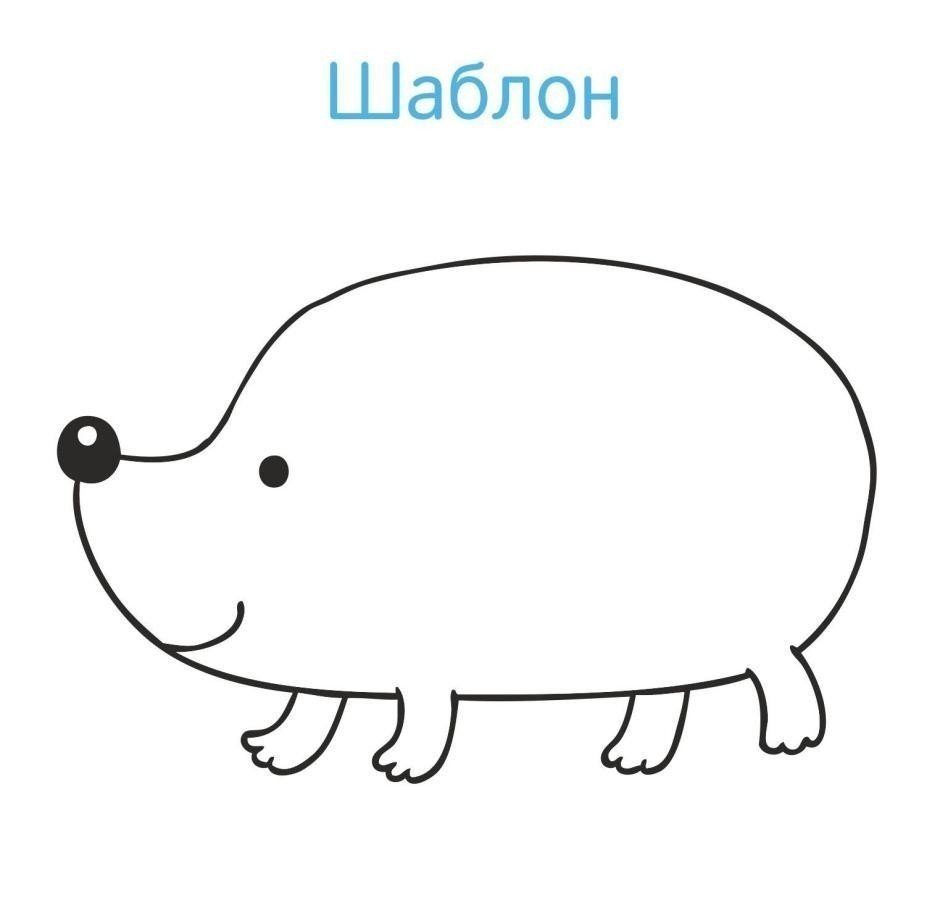 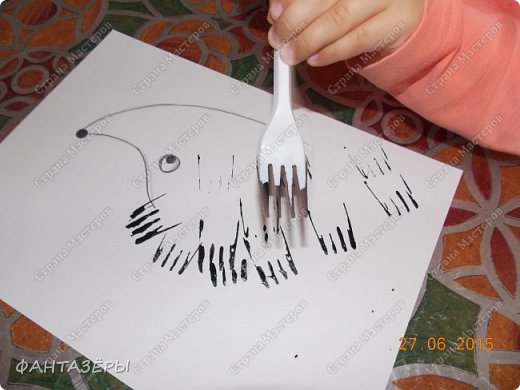 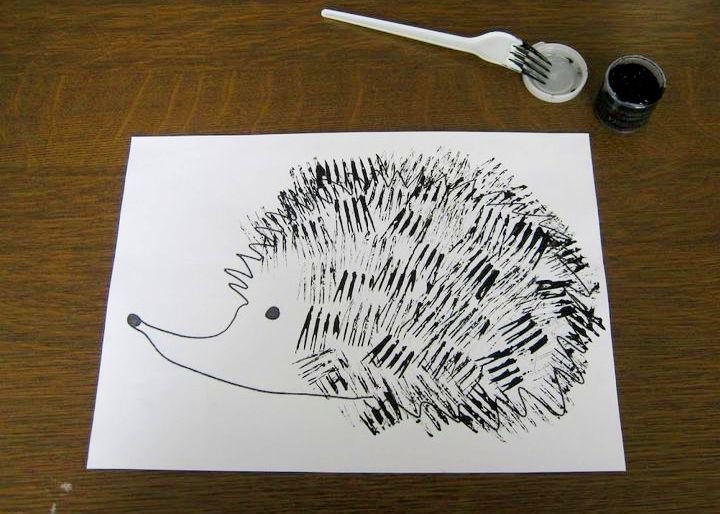 